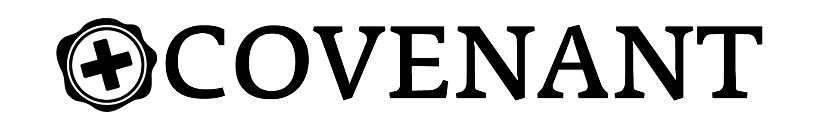 Crazy People				  						Week of May 21st  Paul - Crazy People Can Change							Rev. Kyle GatlinCrazy People Can Change:Their Purpose/Passion(Acts 7:58) …dragged him out of the city and began to stone him. Meanwhile, the witnesses laid their coats at the feet of a young man named Saul.(Acts   8:1) And Saul approved of their killing him. On that day a great persecution broke out against the church in Jerusalem, and all except the apostles were scattered throughout Judea and Samaria(Acts 22:4) I persecuted the followers of this Way to their death, arresting both men and women and throwing them into prison,(Acts 9:3-6) As he neared Damascus on his journey, suddenly a light from heaven flashed around him. 4 He fell to the ground and heard a voice say to him, “Saul, Saul, why do you persecute me?” 5 “Who are you, Lord?” Saul asked. “I am Jesus, whom you are persecuting,” he replied. 6 “Now get up and go into the city, and you will be told what you must do.(Acts 26:14) We all fell to the ground, and I heard a voice saying to me in Aramaic, ‘Saul, Saul, why do you persecute me? It is hard for you to kick against the goads.’(Acts 9:15-16) But the Lord said to Ananias, “Go! This man is my chosen instrument to proclaim my name to the Gentiles and their kings and to the people of Israel. 16 I will show him how much he must suffer for my name.”(Acts 9:19-21) and after taking some food, he regained his strength. Saul spent several days with the disciples in Damascus. 20 At once he began to preach in the synagogues that Jesus is the Son of God. 21 All those who heard him were astonished and asked, “Isn’t he the man who raised havoc in Jerusalem among those who call on this name? And hasn’t he come here to take them as prisoners to the chief priests?”Their Pace(Acts 9:23) After many days had gone by, there was a conspiracy among the Jews to kill him,(Galatians 1:17-18) I did not go up to Jerusalem to see those who were apostles before I was, but I went into Arabia. Later I returned to Damascus. 18 Then after three years, I went up to Jerusalem to get acquainted with Cephas and stayed with him fifteen days.(Acts 9:28-30) So Saul stayed with them and moved about freely in Jerusalem, speaking boldly in the name of the Lord. 29 He talked and debated with the Hellenistic Jews, but they tried to kill him. 30 When the believers learned of this, they took him down to Caesarea and sent him off to Tarsus.Their Places(Acts 11:25-26) Then Barnabas went to Tarsus to look for Saul, 26 and when he found him, he brought him to Antioch. So for a whole year Barnabas and Saul met with the church and taught great numbers of people. The disciples were called Christians first at Antioch.(Acts 13:2-4) While they were worshiping the Lord and fasting, the Holy Spirit said, “Set apart for me Barnabas and Saul for the work to which I have called them.” 3 So after they had fasted and prayed, they placed their hands on them and sent them off. 4 The two of them, sent on their way by the Holy Spirit, went down to Seleucia and sailed from there to Cyprus (Acts 16:6) Paul and his companions traveled throughout the region of Phrygia and Galatia, having been kept by the Holy Spirit from preaching the word in the province of Asia.(Acts 16:7) When they came to the border of Mysia, they tried to enter Bithynia, but the Spirit of Jesus would not allow them to.(Acts 16:25-26) About midnight Paul and Silas were praying and singing hymns to God, and the other prisoners were listening to them. 26 Suddenly there was such a violent earthquake that the foundations of the prison were shaken. At once all the prison doors flew open, and everyone’s chains came loose.(Acts 16:29-31) The jailer called for lights, rushed in and fell trembling before Paul and Silas. 30 He then brought them out and asked, “Sirs, what must I do to be saved?” 31 They replied, “Believe in the Lord Jesus, and you will be saved—you and your household.”(Acts 23:11) The following night the Lord stood near Paul and said, “Take courage! As you have testified about me in Jerusalem, so you must also testify in Rome.”(Acts 28:30-31) For two whole years Paul stayed there in his own rented house and welcomed all who came to see him. 31 He proclaimed the kingdom of God and taught about the Lord Jesus Christ—with all boldness and without hindrance!“When you’re finished changing, you’re finished.” – Benjamin Franklin